Ur. broj:  19/19 -OKGFMostar, 05.04. 2019.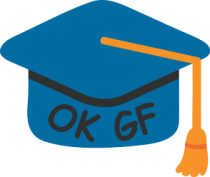 Izvješće o prisustvu prezentacije Twining projekta 20.03. u Amfiteatru GF i sastanku na Rektoratu SUM-a 05.04. o izradi Nacrta Pravilnika o postupku priznavanja inozemnih kvalifikacijaNakon održanog sastanka 13.03. na temu izrade Nacrta Pravilnika o priznavanju inozemnih kvalifikacija, dana 20.03. u Amfiteatru GF SUM-a je održana prezentacija Twining projekta, kao jedna u nizu radionica na ovu temu u organizaciji SUM-a. : Jačanje institucionalnih kapaciteta za priznavanje kvalifikacija u visokom obrazovanju kojoj su nazočili i aktivno učestvovali  Prodekanica za znanost dr.sc. Amira Galić, Predsjednica OKGF mr.sc. Tatjana Džeba i predstavnik studenata GF Stipe Mandić Nakon toga 05.04. je na Rektoratu SUM-a organiziran sastanak  na temu Izrada Nacrta Pravilnika o postupku priznavanja inozemnih visokoškolskih obrazovnih isprava, kvalifikacija i razdoblja studiranja sa svrhom nastavka obrazovanja na Sveučilištu u Mostaru, kojem su nazočile Prodekanica za znanost dr.sc. Amira Galić, i  Predsjednica OKGF mr.sc. Tatjana Džeba.			Predsjednica OKGF:____________________________mr.sc. Tatjana Džeba, dipl.ing.građ.